附件12022年度江苏青年好网民报名表附件2推荐故事汇总表填表人：                         电话：注：报名编号将在报名成功后由系统自动生成，可在报名系统中查看（见附件3）。推荐单位：______________（市级团委盖章）2022年   月   日附件3第六届“中国青年好网民”优秀故事征集活动平台网址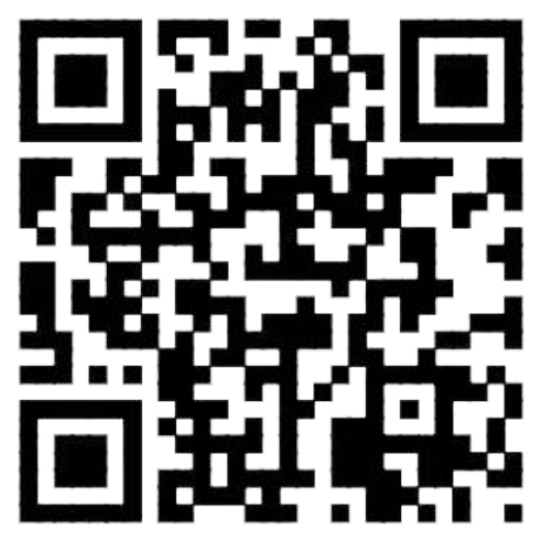 姓名性别照片网名出生日期照片手机号码照片现居住地照片个人简介（300字以内）个人简介（300字以内）个人简介（300字以内）个人简介（300字以内）个人简介（300字以内）我的故事（1000字以内）我的故事（1000字以内）我的故事（1000字以内）我的故事（1000字以内）我的故事（1000字以内）报名编号真实姓名报名网名单位及职务联系电话